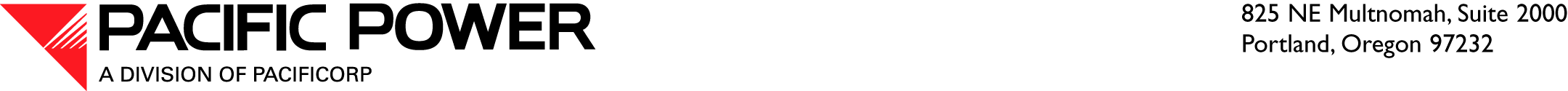 June 1, 2015 ELECTRONIC FILINGAND OVERNIGHT DELIVERYSteven V. KingExecutive Director and Secretary Utilities and Transportation CommissionRE:	2015 Annual Renewable Portfolio Standard Report In accordance with RCW 19-285-040 and WAC 480-109-210(1), Pacific Power & Light Company, a division of PacifiCorp (Pacific Power or Company), submits its 2015 Annual Renewable Portfolio Standard (RPS) Report to the Washington Utilities and Transportation Commission to report the Company’s progress in meeting the targets established in RCW 19.285.040.  Pacific Power requests confidential treatment for Attachment A and the work papers in accordance with WAC 480-07-160.  The documents labeled as confidential include proprietary cost data, commercially sensitive load and resource projections, confidential market analyses and business projections, and confidential information related to renewable energy credits and/or compliance with RCW 19.285.  This confidential business information is of significant commercial value, which could expose the Company to competitive injury if disclosure is unrestricted.  Therefore, the Company requests confidential treatment on the basis that the documents contain “valuable commercial information, including trade secrets or confidential marketing, cost, or financial information, or customer-specific usage and network configuration and design information,” as provided in RCW 80.04.095 and in accordance with WAC 480-07-160(2)(c). In compliance with RCW 19.285.070(3) and WAC 480-109-210(4), the Company will post the redacted version of the Renewable Report on its website to make the information available to customers.It is respectfully requested that any formal correspondence and staff requests regarding these reports be addressed to:Please direct informal questions to Ariel Son, Manager, Regulatory Projects, at (503) 813-5410.Sincerely,R. Bryce DalleyVice President, RegulationEnclosuresBy e-mail (preferred)By regular mail:datarequest@pacificorp.comData Request Response CenterPacifiCorp825 NE Multnomah Street, Suite 2000Portland, OR 97232